Name________________________________________________________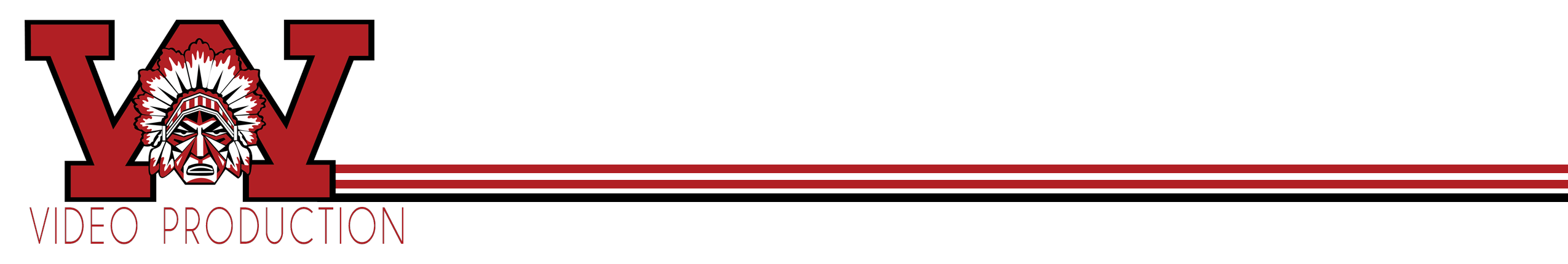 	Assignment:  Camera Shot Types	Define each of the following (15 points) Use the following sites to define the terms below: https://www.lightstalking.com/5-fundamental-elements-of-great-photographs/#:~:text=Basically%2C%20there%20are%20five%20common,of%20distance%20to%20their%20subject.https://digital-photography-school.com/rule-of-thirds/Define the following termsElements to Good PhotographyRule of ThirdsCamera Shots (5 pts each-must) and must be edited in photoshop to look similar to example…Contact sheet 5 pts  https://www.bhphotovideo.com/explora/video/tips-and-solutions/filmmaking-101-camera-shot-typesLong Shot Full ShotMedium ShotClose up ShotExtreme close upReaction ShotHigh Angle ShotLow Angle ShotOver the shoulderBirds Eye ViewCut In (will require 2 pictures)Cut Away (will require 2 picturesEstablishing ShotHands on Assignments:  Using a still camera or your phone take a pictures of the following shots using good composition. (20 points)Establishing Shot (15): Take Establishing shots around Wayne.  We will talk about these.  Post 3 of them. Title them Establishing shot and what you are establishing (Example Student Entrance, Classroom, Office.Choose 2 Shots (3-8) Take pictures that demonstrate these choices. (Caption each the type of shot) Edit in Photoshop if necessary.  Choose 2 from shots 9-12.  Take pictures demonstrate these choices. Post these on your blog Title it Angle Shots (Caption each the type of shot)  Edit in Photoshop if necessary.Choose either 13 and 14.  For cut in and cut away you will need two shots. Take pictures demonstrate these choices. (Caption each the type of shot) Edit in Photoshop if necessary.Make a contact sheet of these images with the captions of the shots.